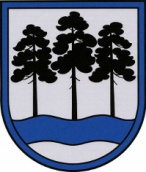 OGRES  NOVADA  PAŠVALDĪBAReģ.Nr.90000024455, Brīvības iela 33, Ogre, Ogres nov., LV-5001tālrunis 65071160, fakss 65071161, e-pasts: ogredome@ogresnovads.lv, www.ogresnovads.lv PAŠVALDĪBAS DOMES SĒDES PROTOKOLA IZRAKSTS23.Par Ogres novada pašvaldības saistošo noteikumu Nr.10/2021 “Grozījumi Ogres novada pašvaldības 2021.gada 28.janvāra saistošajos noteikumos Nr.2/2021 “Par Ogres novada pašvaldības 2021.gada konsolidēto budžetu” pieņemšanu	Izskatot Ogres novada pašvaldības centrālās administrācijas “Ogres novada pašvaldība” Budžeta nodaļas sagatavotos priekšlikumus par  2021.gada budžeta grozījumiem, Ogres novada pašvaldības 2021.gada budžeta grozījumi veikti atbilstoši normatīvajos aktos apstiprinātajai budžeta ieņēmumu, izdevumu un vadības funkciju klasifikācijai, ņemot vērā faktiski nepieciešamo līdzekļu daudzumu investīciju projektu realizācijai, budžeta iestāžu uzturēšanai un citu ar likumu noteikto pašvaldības funkciju realizēšanai un pamatojoties uz likumu “Par pašvaldību budžetiem” un likuma “Par pašvaldībām” 46.pantu,balsojot: ar 15 balsīm "Par" (Artūrs Mangulis, Dainis Širovs, Dzintra Mozule, Dzirkstīte Žindiga, Edvīns Bartkevičs, Egils Helmanis, Gints Sīviņš, Ilga Vecziediņa, Jānis Iklāvs, Jānis Latišs, Jegors Laptevs, Juris Laizāns, Māris Siliņš, Mārtiņš Leja, Sarmīte Kirhnere), "Pret" – nav, "Atturas" – nav,Ogres novada pašvaldības dome NOLEMJ:Pieņemt Ogres novada pašvaldības saistošos noteikumus Nr.10/2021 “Grozījumi Ogres novada pašvaldības 2021.gada 28.janvāra saistošajos noteikumos Nr.2/2021 “Par Ogres novada pašvaldības 2021.gada konsolidēto budžetu””.Uzdot Ogres novada pašvaldības centrālās administrācijas “Ogres novada pašvaldība” Budžeta nodaļai triju darba dienu laikā pēc lēmuma spēkā stāšanās elektroniskā veidā nosūtīt saistošos noteikumus un paskaidrojumu rakstu Vides aizsardzības un reģionālās attīstības ministrijai zināšanai.Ogres novada pašvaldības centrālās administrācijas “Ogres novada pašvaldība” Kancelejai nodrošināt saistošo noteikumu Nr.2/2021 “Par Ogres novada pašvaldības 2021.gada konsolidēto budžetu” aktuālo redakciju.Kontroli par lēmuma izpildi uzdot pašvaldības izpilddirektoram.(Sēdes vadītāja,domes priekšsēdētāja E. Helmaņa paraksts)Ogrē, Brīvības ielā 33Nr. 112021.gada 17.jūnijā